 БАШКОРТОСТАН РЕСПУБЛИКАҺЫ  	                          СОВЕТ СЕЛЬСКОГО ПОСЕЛЕНИЯ ДОНСКОЙ       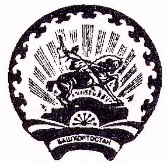              БӘЛӘБӘЙ РАЙОНЫ МУНИЦИПАЛЬ                              СЕЛЬСОВЕТ МУНИЦИПАЛЬНОГО РАЙОНА               РАЙОНЫНЫҢ ДОН АУЫЛ СОВЕТЫ              	            БЕЛЕБЕЕВСКИЙ РАЙОН             АУЫЛ БИЛӘМӘҺЕ СОВЕТЫ	                                         РЕСПУБЛИКИ БАШКОРТОСТАН       			      ΚАРАР		              № 56 	                       РЕШЕНИЕ                                     26 декабрь 2023 й.	                  д. Пахарь                     26 декабря 2023 г.О продлении срока действия Соглашения между органами местного самоуправления муниципального района Белебеевский район Республики Башкортостан и сельского поселения Донской сельсовет муниципального района Белебеевский район Республики Башкортостан о передаче сельскому поселению части полномочий муниципального районаВ соответствии с частью 4 статьи 14 Федерального закона от                       06 октября 2003 года № 131-ФЗ «Об общих принципах организации местного самоуправления в Российской Федерации», руководствуясь Законом Республики Башкортостан от 27.04.2018 г. № 602-з «О внесении изменения в статью 7 Закона Республики Башкортостан «О местном самоуправлении в Республике Башкортостан», Уставом сельского поселения Донской сельсовет муниципального района Белебеевский район Республики Башкортостан, Совет сельского поселения Донской сельсовет муниципального района Белебеевский район Республики Башкортостан РЕШИЛ:1. Продлить срок действия Соглашения между органами местного самоуправления муниципального района Белебеевский район Республики Башкортостан и сельского поселения Донской сельсовет муниципального района Белебеевский район Республики Башкортостан о передаче сельскому поселению части полномочий муниципального района, утвержденного решением Совета от 25 декабря 2018 года № 286, до 31 декабря 2024 года.	2. Решение обнародовать в здании Администрации сельского поселения Донской сельсовет муниципального района Белебеевский район Республики Башкортостан и разместить на официальном сайте Администрации сельского поселения Донской сельсовет муниципального района Белебеевский район Республики Башкортостан.Глава сельского поселения                                                           И.И. Хуснутдинов